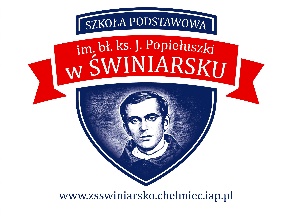 REGULAMIN KORZYSTANIA Z ŻYWIENIA W STOŁÓWCE SZKOLNEJw Szkole Podstawowej im. bł. ks. Jerzego Popiełuszki w ŚwiniarskuSzkoła zapewnia uczniom i dzieciom z oddziałów przedszkolnych możliwość korzystania                             z wyżywienia obejmującego zupę i/lub II danie. Korzystanie z wyżywienia, o którym mowa w pkt 1 jest dobrowolne i odpłatne. Uczniowie/dzieci korzystają z posiłków wydawanych w stołówce szkolnej w oparciu 
o deklaracje złożone przez rodziców.Rezygnacja z możliwości korzystania z obiadów szkolnych oraz zmiana wybranej formy wyżywienia są możliwie po złożeniu rezygnacji lub korekty złożonej deklaracji w formie pisemnej, z co najmniej z 1-tygodniowym wyprzedzeniem, ze skutkiem od 1 dnia następnego tygodnia. Uczniowie/dzieci objęcie pomocą ze strony Ośrodków Pomocy Społecznej na podstawie stosownej decyzji są zwolnieni z opłat za posiłki. Dzieci z oddziałów przedszkolnych mogą zakupić posiłki w następujących opcjach: a)   zupa w cenie 3,50 zł brutto b)   II danie w cenie 12,00 zł brutto zupa + II danie w cenie 15,50 zł bruttoUczniowie mogą zakupić posiłki w następujących opcjach: zupa w cenie 0,60 zł brutto II danie w cenie 12,00 zł brutto zupa + II danie w cenie 12,60 zł brutto Posiłki są przygotowywane zgodnie z obowiązującymi normami i przepisami prawa 
w zakresie żywienia zbiorowego dzieci i młodzieży w placówkach oświatowych. Posiłki są wydawane od poniedziałku do piątku w dniach nauki w szkole.Posiłki mogą być spożywane wyłącznie w stołówce szkolnej.Harmonogram wydawania posiłków zostanie opublikowany na stronie internetowej szkoły 
oraz na tablicy ogłoszeń.W przypadku uzasadnionej nieobecności ucznia (choroba lub inne zdarzenie losowe) można wykreślić ucznia z żywienia z jednodniowym wyprzedzeniem. W takim przypadku rodzic/prawny opiekun ucznia jest zobowiązany poinformować osobiście lub telefonicznie osobę odpowiedzialną za wydawanie posiłków najpóźniej do godziny 8:30 rano w danym dniu. W przypadku braku zgłoszeń rodzic/opiekun prawny jest zobowiązany do pokrycia kosztów zamówionego, a nieodebranego posiłku. W przypadku nieobecności dziecka w szkole istnieje możliwość odbioru obiadu osobiście 
w stołówce szkoły. W takim przypadku właściwie podpisaną menażkę należy dostarczyć 
do osoby odpowiedzialnej za wydawanie posiłków najpóźniej do godz. 10.00. Odpłatności za wyżywienie należy dokonywać wyłącznie gotówką do 26-go dnia każdego miesiąca za dany miesiąc u osoby odpowiedzialnej za wydawanie posiłków. Brak opłaty za wyżywienie za okres 1 miesiąca lub nieterminowe wnoszenie tych opłat będzie równoznaczne z wykreśleniem dziecka z wyżywienia.Pracownicy szkoły mogą zakupić posiłki w następujących opcjach: zupa w cenie 3,50 zł brutto II danie w cenie 12,00 zł brutto zupa + II danie w cenie 15,50 zł brutto